INSTITUTO POLITÉCNICO NACIONAL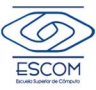 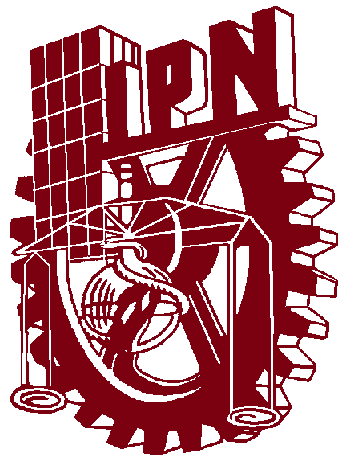 ESCUELA SUPERIOR DE CÓMPUTODEPARTAMENTO DE CIENCIAS E INGENIERÍA DE LA COMPUTACIÓNACADEMIA DE CIENCIAS DE LA COMPUTACIÓNSEMESTRE: 2019-2020/02PLANEACIÓN DIDÁCTICA TIPOAVANCE PROGRAMÁTICOPROGRAMA DE ACTIVIDADES DEL PERIODO DE EVALUACIÓN(*) Para ser llenado por el docentePROYECTO(S)  (NO CONSIDERAR PRÁCTICAS):PRACTICAS REALIZADAS EN LABORATORIOEVALUACIÓN NOTA:   Anexar evidencias de su evaluación (exámenes, requerimientos de tareas, descripciones de prácticas y proyectos)____________________________________________________[NOMBRE DEL PROFESOR]PROFESOR(A): [NOMBRE DEL PROFESOR]UNIDAD DE APRENDIZAJE: ESTRUCTURAS DE DATOSPERIODO DE EVALUACION: TERCERODEL 20 DE ABRIL AL 05 DE JUNIO DE 2020GRUPO(S): [GRUPO(S)]SemFechasFecha AjustadaFecha real (Avance Programático)  (*)Unidades, Temas y SubtemasActividades de aprendizaje con el docente(*)Estrategias y recursos didácticos(*)Actividades de aprendizajeIndependientes(*)Instrumento de evaluación.(*)Observaciones 1320 - 24 abril3.4 Árboles B 3.4.1 Tipo Abstracto Árbol1427 abril - 01 mayoUNIDAD IV DESARROLLO DE APLICACIONES 4.1 Ejemplos de Aplicaciones con Estructuras de Datos01 de mayo no hay clases1504 - 08 mayo4.2 Implementación de aplicaciones05 de mayo no hay clases1611 – 15 mayo4.2.1 Definición y análisis del problema 15 de mayo no hay clases1718 - 22 mayo4.2.2 Diseño y Programación1825 - 29 mayo•EVALUACIÓN FINAL Y EXTRAORDINARIAEvaluación del tercer periodo 29 de mayo, 01 y 02 de junio.Exámenes extraordinarios 03, 04 y 05 de junioDESCRIPCIÓN:COMPETENCIAS OBJETIVO:No.NombreTiempo ocupado ó número de sesionesRecursos Requeridos1234EvaluaciónActividadPorcentaje3er Periodo3er Periodo3er Periodo3er Periodo3er PeriodoTotal100%